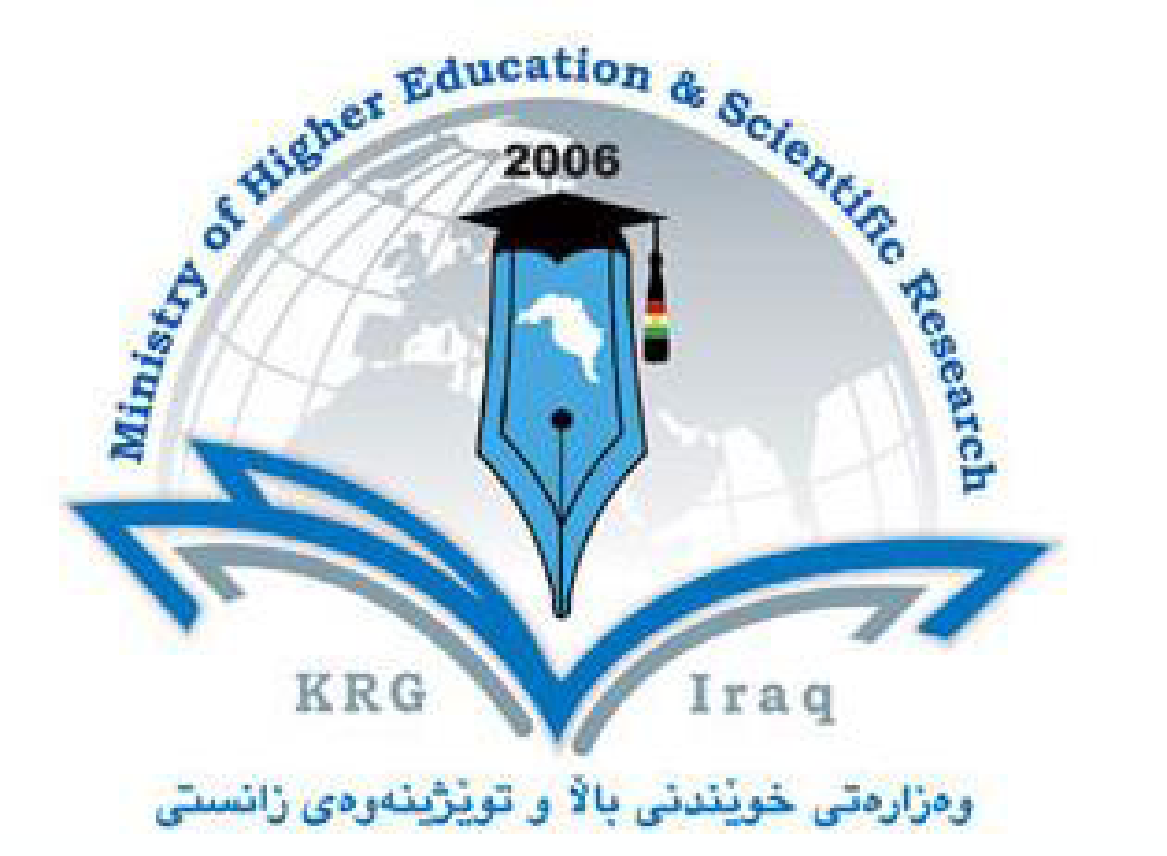 Department of EnglishCollege of Basic EducationUniversity of SalahaddinSubject: Academic writingClass hours: 3 hours per weekLecturers’ name: Chinar Kamal TayibAcademic Year: 2022/231. Course nameAcademic WritingAcademic Writing2. Lecturer in charge--3. Department/ CollegeEnglish/ College of Basic EducationEnglish/ College of Basic Education4. ContactChinar.tayib@su.edu.krdChinar.tayib@su.edu.krd5. Time (in hours) per week Theory:    2Practical:   1        Theory:    2Practical:   1        6. Office hoursSunday to ThursdaySunday to Thursday7. Course code8. Teacher's academic profile Master of Arts in Literature.A lecturer at College of Basic Education/ English Language Department.Master of Arts in Literature.A lecturer at College of Basic Education/ English Language Department.9. KeywordsAcademic writing, CV, Emails, typesAcademic writing, CV, Emails, types10.  Course overview: The aim of this course and subject is to explain and give an overview to some crucial points in regards to academic writing skills. This might help the students in their future career and help them in pursuing their MA studies as well.  It also helps them to practise what they have learnt from the fresher, sophomore and junior class subjects. In addition, this subject will help the students build confidence in teaching and working in private sectors. 10.  Course overview: The aim of this course and subject is to explain and give an overview to some crucial points in regards to academic writing skills. This might help the students in their future career and help them in pursuing their MA studies as well.  It also helps them to practise what they have learnt from the fresher, sophomore and junior class subjects. In addition, this subject will help the students build confidence in teaching and working in private sectors. 10.  Course overview: The aim of this course and subject is to explain and give an overview to some crucial points in regards to academic writing skills. This might help the students in their future career and help them in pursuing their MA studies as well.  It also helps them to practise what they have learnt from the fresher, sophomore and junior class subjects. In addition, this subject will help the students build confidence in teaching and working in private sectors. 11. Course objective:Students will be able to understand what academic writing is.Students will also be able to find out the importance of academic writing skills as a student and teacher.Students will be able to write essays academically.Students will be able to learn how to write CV and emails. Students will be able to differentiate between formal and informal letter or email writings. Students will be able to structure essay writing in an academic way. 11. Course objective:Students will be able to understand what academic writing is.Students will also be able to find out the importance of academic writing skills as a student and teacher.Students will be able to write essays academically.Students will be able to learn how to write CV and emails. Students will be able to differentiate between formal and informal letter or email writings. Students will be able to structure essay writing in an academic way. 11. Course objective:Students will be able to understand what academic writing is.Students will also be able to find out the importance of academic writing skills as a student and teacher.Students will be able to write essays academically.Students will be able to learn how to write CV and emails. Students will be able to differentiate between formal and informal letter or email writings. Students will be able to structure essay writing in an academic way. 12.  Student's obligationEach student should write at least 2 academic essays and hand them to the teacher.Students should write their own CV and present it in the class for the group and class discussion.Students should exchange emails at least 2 times with their classmates and the teacher.Students’ participation is taken into account. Students are recommended to attend the lectures.12.  Student's obligationEach student should write at least 2 academic essays and hand them to the teacher.Students should write their own CV and present it in the class for the group and class discussion.Students should exchange emails at least 2 times with their classmates and the teacher.Students’ participation is taken into account. Students are recommended to attend the lectures.12.  Student's obligationEach student should write at least 2 academic essays and hand them to the teacher.Students should write their own CV and present it in the class for the group and class discussion.Students should exchange emails at least 2 times with their classmates and the teacher.Students’ participation is taken into account. Students are recommended to attend the lectures.13. Forms of teachingA number of teaching aids are used in the classroom: data show projector, power point, whiteboard, and hand-outs. 13. Forms of teachingA number of teaching aids are used in the classroom: data show projector, power point, whiteboard, and hand-outs. 13. Forms of teachingA number of teaching aids are used in the classroom: data show projector, power point, whiteboard, and hand-outs. 14. Assessment schemeFirst written Exam: 15Second written exam: 15Daily participation: 05Report project: 05 Final Written Exam: 60 MarksRubric to assess students’ writingsTask Achievement: Answer the question, Write the number of words required.Coherence and Cohesion: Use Paragraphs, have a strong introduction and conclusion with one main idea in each of the body paragraphs.Lexical Resource: Linking words to connect your sentences, Academic vocabulary, correct spelling.Grammatical Range and Accuracy: Variety and correct14. Assessment schemeFirst written Exam: 15Second written exam: 15Daily participation: 05Report project: 05 Final Written Exam: 60 MarksRubric to assess students’ writingsTask Achievement: Answer the question, Write the number of words required.Coherence and Cohesion: Use Paragraphs, have a strong introduction and conclusion with one main idea in each of the body paragraphs.Lexical Resource: Linking words to connect your sentences, Academic vocabulary, correct spelling.Grammatical Range and Accuracy: Variety and correct14. Assessment schemeFirst written Exam: 15Second written exam: 15Daily participation: 05Report project: 05 Final Written Exam: 60 MarksRubric to assess students’ writingsTask Achievement: Answer the question, Write the number of words required.Coherence and Cohesion: Use Paragraphs, have a strong introduction and conclusion with one main idea in each of the body paragraphs.Lexical Resource: Linking words to connect your sentences, Academic vocabulary, correct spelling.Grammatical Range and Accuracy: Variety and correctTopics:Topics:What’s academic writing?How is academic writing different?The difference between formal and informal writing?Cause and effect essaysComparison and contrast essaysArgumentative essaysWriting CVEmailsTypes of writing emailsWord choice in writing emails What’s academic writing?How is academic writing different?The difference between formal and informal writing?Cause and effect essaysComparison and contrast essaysArgumentative essaysWriting CVEmailsTypes of writing emailsWord choice in writing emails Week one:An introduction to the subject (academic writing)What is academic writing?Why academic writing?Showing examples of academic writingThe importance of academic writing Principles of academic writing?What to avoid in academic writingWord choice differencesGrammar differencesWeek two: Writing essaysCause and Effect essaysWeek three:Comparison and Contrast essaysWeek four:Argumentative essaysWeek five:What is a CV?Why CV?Ways of writing a good CVWhat to include in CVWeek six:What's the cover letter in the CV?Why is a cover letter important?Writing a CV by students and evaluate itWeek seven:What’s email?Types of email writingRequesting informationComplaint Job vacancy Week eight:How to write a requesting letter or emailPractice with students (write an email)Week nine:How to write a personal emailPractice with students (write an email)Week tenHow to write a job application emailPractice with students (write an email)Week eleven: How to write a letter or an email of complaint Practice with students (write an email)Week one:An introduction to the subject (academic writing)What is academic writing?Why academic writing?Showing examples of academic writingThe importance of academic writing Principles of academic writing?What to avoid in academic writingWord choice differencesGrammar differencesWeek two: Writing essaysCause and Effect essaysWeek three:Comparison and Contrast essaysWeek four:Argumentative essaysWeek five:What is a CV?Why CV?Ways of writing a good CVWhat to include in CVWeek six:What's the cover letter in the CV?Why is a cover letter important?Writing a CV by students and evaluate itWeek seven:What’s email?Types of email writingRequesting informationComplaint Job vacancy Week eight:How to write a requesting letter or emailPractice with students (write an email)Week nine:How to write a personal emailPractice with students (write an email)Week tenHow to write a job application emailPractice with students (write an email)Week eleven: How to write a letter or an email of complaint Practice with students (write an email)Week one:An introduction to the subject (academic writing)What is academic writing?Why academic writing?Showing examples of academic writingThe importance of academic writing Principles of academic writing?What to avoid in academic writingWord choice differencesGrammar differencesWeek two: Writing essaysCause and Effect essaysWeek three:Comparison and Contrast essaysWeek four:Argumentative essaysWeek five:What is a CV?Why CV?Ways of writing a good CVWhat to include in CVWeek six:What's the cover letter in the CV?Why is a cover letter important?Writing a CV by students and evaluate itWeek seven:What’s email?Types of email writingRequesting informationComplaint Job vacancy Week eight:How to write a requesting letter or emailPractice with students (write an email)Week nine:How to write a personal emailPractice with students (write an email)Week tenHow to write a job application emailPractice with students (write an email)Week eleven: How to write a letter or an email of complaint Practice with students (write an email)21. Peer review پێداچوونه‌وه‌ی هاوه‌ڵ                                                              21. Peer review پێداچوونه‌وه‌ی هاوه‌ڵ                                                              21. Peer review پێداچوونه‌وه‌ی هاوه‌ڵ                                                              